Application Report and Consent 
Application for Council to vary requirements of Part 5, 6, 7, 8 & 10 
of the Building Regulations 2018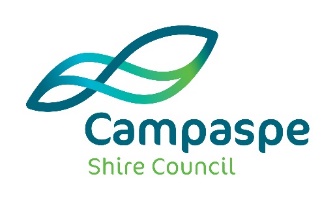 NOTE:	Failure to supply any items listed above will result in your application being returned.An invoice will be forwarded for payment online. Please provide details for further information and decision correspondencePlease provide details for further information and decision correspondenceName: Name: Company (if applicable): Company (if applicable): Postal address: Postcode: Email address: Telephone: Owner name: Telephone: Please provide the property detailsPlease provide the property detailsPlease provide the property detailsPlease provide the property detailsStreet No: Street / Road: Street / Road: Street / Road: City/Town: City/Town: City/Town: Postcode: Lot No: Lot No: CP/LP/PS: Please indicate the applicable RegulationPlease indicate the applicable RegulationPlease indicate the applicable RegulationPlease indicate the applicable RegulationPart 573Maximum street setbackPart 574Minimum street setbackPart 575Building HeightPart 576Site coveragePart 577PermeabilityPart 578Car parkingPart 579Side and rear setbacksPart 580Walls and carports on boundariesPart 581Daylight to existing habitable room windowsPart 582Solar access to existing north-facing habitable room windowsPart 583Overshadowing of recreational private open spacePart 584OverlookingPart 585Daylight to habitable room windowsPart 586Private open spacePart 587Siting of Class 10a buildingsPart 589Front fence heightPart 590Fence setbacks from side and rear boundariesPart 591Fences on or within 150 mm of side or rear boundariesPart 592Fences on intersecting street alignmentsPart 594Fences and daylight to habitable room windows in existing dwellingPart 595Fences and solar access to existing north-facing habitable room windowsPart 596Fences and overshadowing of recreation private open spacePart 597Masts, poles etc.Part 698Projections beyond street alignmentPart 7116Protection of the publicPart 8132Report and consent for septic tank systemsPart 8134Buildings above or below certain public facilitiesPart 10153Report and consent for building in areas liable to floodingPart 10154Report and consent for construction on designated land or designated worksPlease provide a description of the proposed worksEnsure you have attached the following documents Ensure you have attached the following documents A copy of Title including plan of subdivision and all relevant covenants and agreementsSite PlanFloor planDrawing ElevationsWritten submission – Where applicable please use the Council provided assessment criteria sheetsI understand that the applicable fee is non-refundable and that no guarantee can be given that consent will be granted for the proposed works.I also understand that if approved a building permit is required to be issued by a Registered Building Surveyor prior to works commencing.Signature:Contact usContact usPLEASE EMAIL YOUR APPLICATION TO: shire@campaspe.vic.gov.auPLEASE EMAIL YOUR APPLICATION TO: shire@campaspe.vic.gov.auCnr Hare & Heygarth StreetsECHUCA VIC 3564Tel: 1300 666 535Web: www.campaspe.vic.gov.au